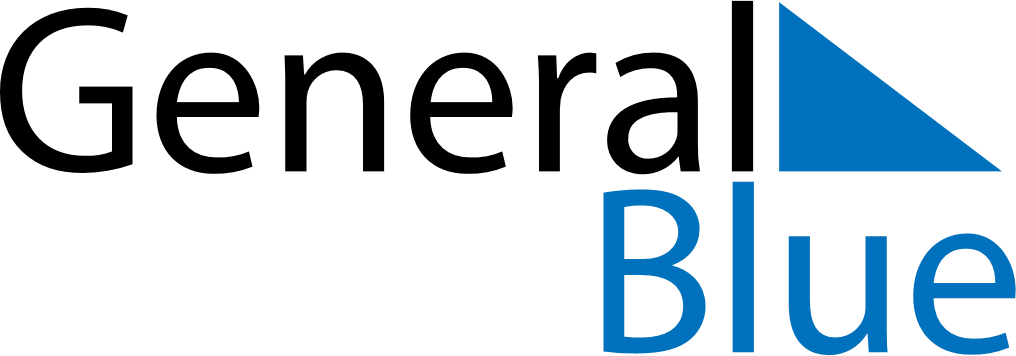 May 2024May 2024May 2024May 2024May 2024May 2024Lillehammer, Innlandet, NorwayLillehammer, Innlandet, NorwayLillehammer, Innlandet, NorwayLillehammer, Innlandet, NorwayLillehammer, Innlandet, NorwayLillehammer, Innlandet, NorwaySunday Monday Tuesday Wednesday Thursday Friday Saturday 1 2 3 4 Sunrise: 5:09 AM Sunset: 9:21 PM Daylight: 16 hours and 11 minutes. Sunrise: 5:06 AM Sunset: 9:23 PM Daylight: 16 hours and 17 minutes. Sunrise: 5:03 AM Sunset: 9:26 PM Daylight: 16 hours and 22 minutes. Sunrise: 5:00 AM Sunset: 9:29 PM Daylight: 16 hours and 28 minutes. 5 6 7 8 9 10 11 Sunrise: 4:57 AM Sunset: 9:31 PM Daylight: 16 hours and 33 minutes. Sunrise: 4:55 AM Sunset: 9:34 PM Daylight: 16 hours and 39 minutes. Sunrise: 4:52 AM Sunset: 9:37 PM Daylight: 16 hours and 44 minutes. Sunrise: 4:49 AM Sunset: 9:39 PM Daylight: 16 hours and 50 minutes. Sunrise: 4:46 AM Sunset: 9:42 PM Daylight: 16 hours and 55 minutes. Sunrise: 4:44 AM Sunset: 9:44 PM Daylight: 17 hours and 0 minutes. Sunrise: 4:41 AM Sunset: 9:47 PM Daylight: 17 hours and 5 minutes. 12 13 14 15 16 17 18 Sunrise: 4:38 AM Sunset: 9:50 PM Daylight: 17 hours and 11 minutes. Sunrise: 4:36 AM Sunset: 9:52 PM Daylight: 17 hours and 16 minutes. Sunrise: 4:33 AM Sunset: 9:55 PM Daylight: 17 hours and 21 minutes. Sunrise: 4:31 AM Sunset: 9:57 PM Daylight: 17 hours and 26 minutes. Sunrise: 4:28 AM Sunset: 10:00 PM Daylight: 17 hours and 31 minutes. Sunrise: 4:26 AM Sunset: 10:02 PM Daylight: 17 hours and 36 minutes. Sunrise: 4:23 AM Sunset: 10:05 PM Daylight: 17 hours and 41 minutes. 19 20 21 22 23 24 25 Sunrise: 4:21 AM Sunset: 10:07 PM Daylight: 17 hours and 46 minutes. Sunrise: 4:19 AM Sunset: 10:10 PM Daylight: 17 hours and 51 minutes. Sunrise: 4:16 AM Sunset: 10:12 PM Daylight: 17 hours and 55 minutes. Sunrise: 4:14 AM Sunset: 10:15 PM Daylight: 18 hours and 0 minutes. Sunrise: 4:12 AM Sunset: 10:17 PM Daylight: 18 hours and 4 minutes. Sunrise: 4:10 AM Sunset: 10:19 PM Daylight: 18 hours and 9 minutes. Sunrise: 4:08 AM Sunset: 10:21 PM Daylight: 18 hours and 13 minutes. 26 27 28 29 30 31 Sunrise: 4:06 AM Sunset: 10:24 PM Daylight: 18 hours and 18 minutes. Sunrise: 4:04 AM Sunset: 10:26 PM Daylight: 18 hours and 22 minutes. Sunrise: 4:02 AM Sunset: 10:28 PM Daylight: 18 hours and 26 minutes. Sunrise: 4:00 AM Sunset: 10:30 PM Daylight: 18 hours and 30 minutes. Sunrise: 3:58 AM Sunset: 10:32 PM Daylight: 18 hours and 34 minutes. Sunrise: 3:56 AM Sunset: 10:34 PM Daylight: 18 hours and 37 minutes. 